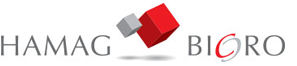 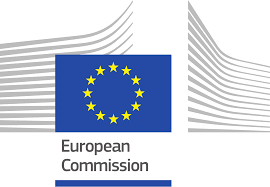 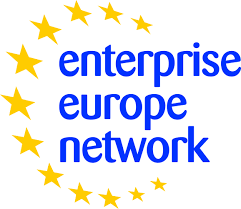 Crowdfunding radionicaUtorak, 05.06.2018., 10:30-14:00 hTehnološki park Zagreb – VelesajamAvenija Dubrovnik 15, Paviljon 12PROGRAM DOGAĐANJA10:00-10:15Registracija10:15-10:30Pozdravni govor – predstavnik HAMAG-BICROPredstavnik RAZA10:30-11:00Uvod u crowdfunding11:00-11:30Strategija i tijek kampanje11:30-12:00Target grupe12:00-12:30Pauza za kavu/pitanja i odgovori12:30-13:00Promocija, društveni mediji, PR13:00-13:30Perkovi/nagrade13:30-14:00Crowdfunding u Hrvatskoj